МБДОУ ДЕТСКИЙ САД №17Проект в подготовительной группе №2на тему «Мамина неделя»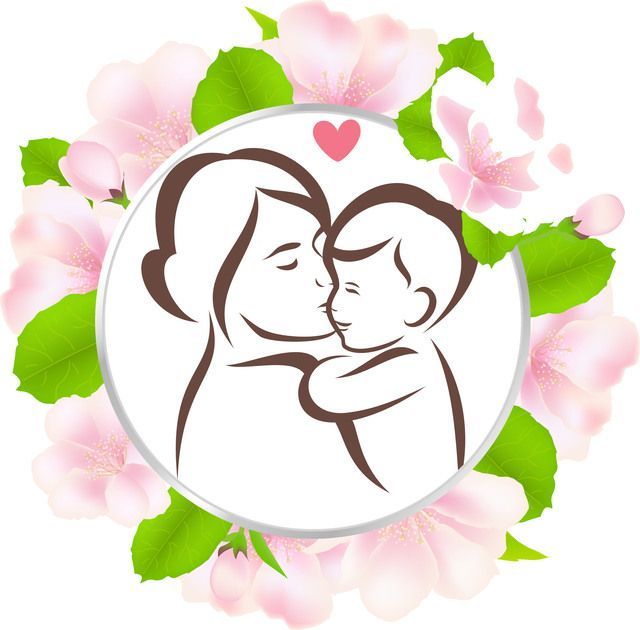 Воспитатель: Кухарева Н.В.г. Миллеровоноябрь 2021г.Актуальность проекта:Мать считается хранительницей семьи. И, конечно, же, именно мама играет важную роль в жизни каждого человека. Формирование отношений между ребенком дошкольного возраста и матерью имеет большое значение   для развития личности ребенка. К сожалению, иногда любовь к маме дети связывают только с материальными ценностями, а не духовными.Праздник «День матери» служит, напоминаем необходимости уважительного отношения не только в обществе, но и в семье. И сколько бы хороших, добрых слов не было бы сказано мамам, сколько бы поводов для этого ни придумали, лишними они не будут.Данный проект направлен на приобщение детей к общечеловеческим ценностям, любви к самому близкому и родному человеку – маме.Наш проект – прекрасный повод поразмышлять о роли матери и семьи в жизни каждого человека. О семейных традициях и их развитии в современных условиях. Об уважении и почитании матерей, желании помогать и заботиться о них.Цель: Сформировать осознанное понимание значимости матерей в жизни детей.Задачи:Познакомить детей с праздником - «День Матери».Воспитывать у детей уважение и заботливое отношение к матери, бабушке, оказывать им	посильную помощь.Расширить сведения о семье (знать имена, отчества, профессию, место работы, увлечения).Способствовать воспитанию нравственных устоев семьи, уважения к старшим.Помочь осознать свой статус в семье, оценить значимость семьи в своей жизни.Углубить знания детей о роли мамы в их жизни.Развивать творческие способности детей, желание делать подарки маме.Способствовать развитию детской речи через выразительное чтение стихов, пословиц, составление рассказов о маме.Развивать коммуникативные навыки детей.Ожидаемый результат:Усвоение детьми разницы в похожих праздничных днях.Владение понятием «Семья», расширение информации о своей семье.Составление рассказов о своей матери и семье.Проявление заботы и уважения ко всем членам семьи.Умение организовать сюжетно-ролевые игры на основе имеющихся знаний о семье.Улучшение взаимоотношений в семье между разными поколениями, через совместную деятельность и праздничную атмосферу, созданную в детском саду.       Тип проекта: краткосрочный       Участники проекта: дети подготовительной группы, воспитатель, родители.Этапы реализации проекта:         1. Подготовительный этап:         - определение темы и задачи проекта; актуальности проблемы; составление          плана основного этапа проекта.-подбор детской художественной литературы для чтения детям, заучивания.-работа с методическим материалом, литературой по данной теме.-сбор фотоматериала.          2.Основной этап:          Организация комплекса мероприятий по теме «День матери»Проведение подвижных, дидактических, сюжетно-ролевых игр.  Чтение художественной литературы детям, оформление выставки книг. Рассматривание картин, выставка рисунков «Портрет моей мамы», изготовление подарков-открыток, коллективная работа. Прослушивание песен о маме.Реализация проекта по образовательным областям.Социально- коммуникативное развитиеОформление фотоколлажа “Мамы разные нужны, мамы всякие важны»Организация сюжетно-ролевых игр «Дочки- матери», «Семья», «Детский сад» Мама дома», «Семейный вечер», «Концерт для мамы»Ситуативные разговоры с детьми:«Ласковые слова», «Какой подарок для мамы лучше» и т.п.).Цель: Продолжить развивать игровую деятельность детей, совершенствовать умение самостоятельно выбирать тему для игры, развивать сюжет на основе полученных знаний, полученных при восприятии окружающего.
Формировать гендерную, семейную принадлежность.Речевое развитиеТворческое рассказывание детей по темам:«Как я помогаю маме, бабушке», «Выходной день в моей семье»Беседы с детьми:«Где и с кем я живу?», «Как и чем можно порадовать близких», «Профессия моей мамы»,Составление рассказов по сюжетным картинкам«Моя мамочка самая лучшая»Пословицы и поговорки о матери, семье.Чтение художественной литературы о матери, семье.А. Барто «Разлука», «Мама поѐт»Н. Саконская «Разговор о маме» В.Берестов «Праздник мам»Е. Благинина «Мамин день»Э. Успенский «Если был бы я девчонкой» Б. Емельянов «Мамины руки»К. Кубилинкас «Мама»Цель: Развить желание рассказывать о своем отношении к конкретному поступку литературного персонажа, помочь детям понять скрытые мотивы героев произведения, приобщить их к словесному искусству.Познавательное развитиеБеседа на темы «Мамы разные нужны, мамы разные важны»Д/и «Мамины помощники» (помоги накрыть на стол, собери букет), «Профессии», «Моя семья», д/и «Я желаю своей маме…» Конструирование «Наш дом»Цель: Расширить преставления о труде взрослых.Художественно- эстетическое развитиеРисование «Моя семья», «Портрет моей мамы», изготовление подарков-сюрпризов.Цель: совершенствовать изобразительные навыки и умения, формировать художественно-творческие способности. Физическое развитиеРазучивание пальчиковых гимнастик о семье.Проведение подвижных игр «Мама, распутай ниточку»Беседы с детьми «Как беречь здоровье мамы», «Как мама меня бережёт»          3. Заключительный этапОформление фотоколлажа «Мамы разные нужны, мамы всякие важны»Подарки для мам и бабушек.Выставка рисунков «Портрет моей мамы»Онлайн -мероприятие для родителей «Праздничный концерт»(видеоотчёт)Результаты проекта: итогом проекта стало обогащение знаний детей о роли мамы в их жизни, через раскрытие образа матери в поэзии, в музыке, художественной литературе; осознание детьми доброго, заботливого отношения к маме; развитие творческих способностей детей в продуктивной и в музыкально-художественной деятельности. Главный результат – дети встали на путь понимания огромного значения матери в жизни каждого человека. 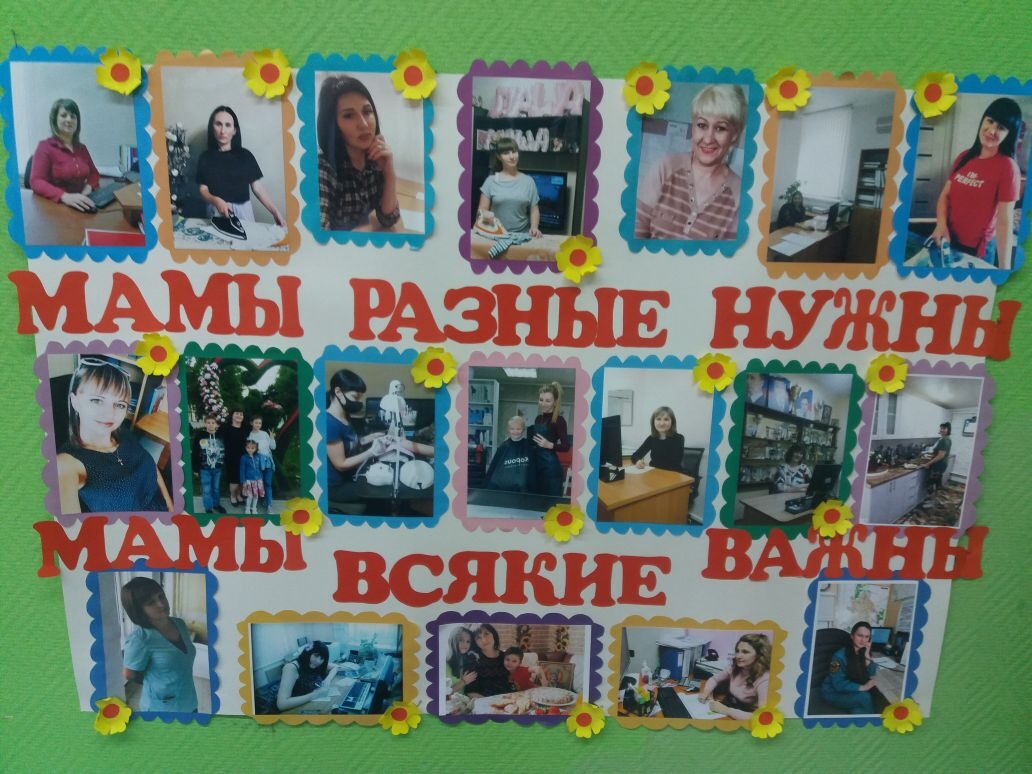 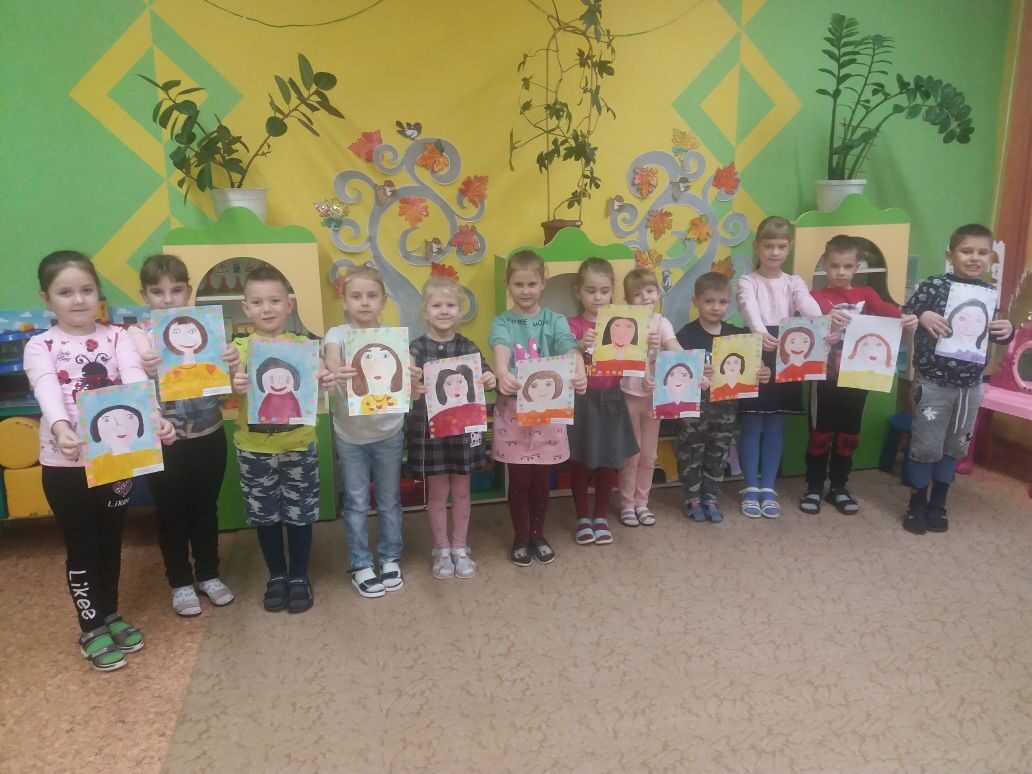 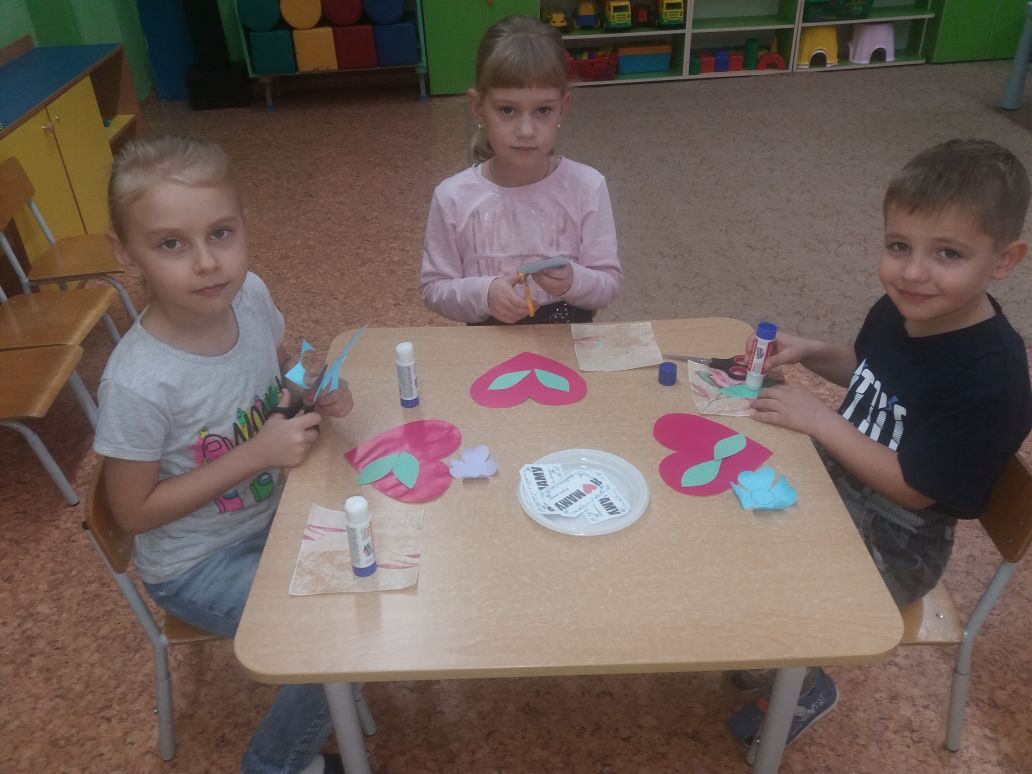 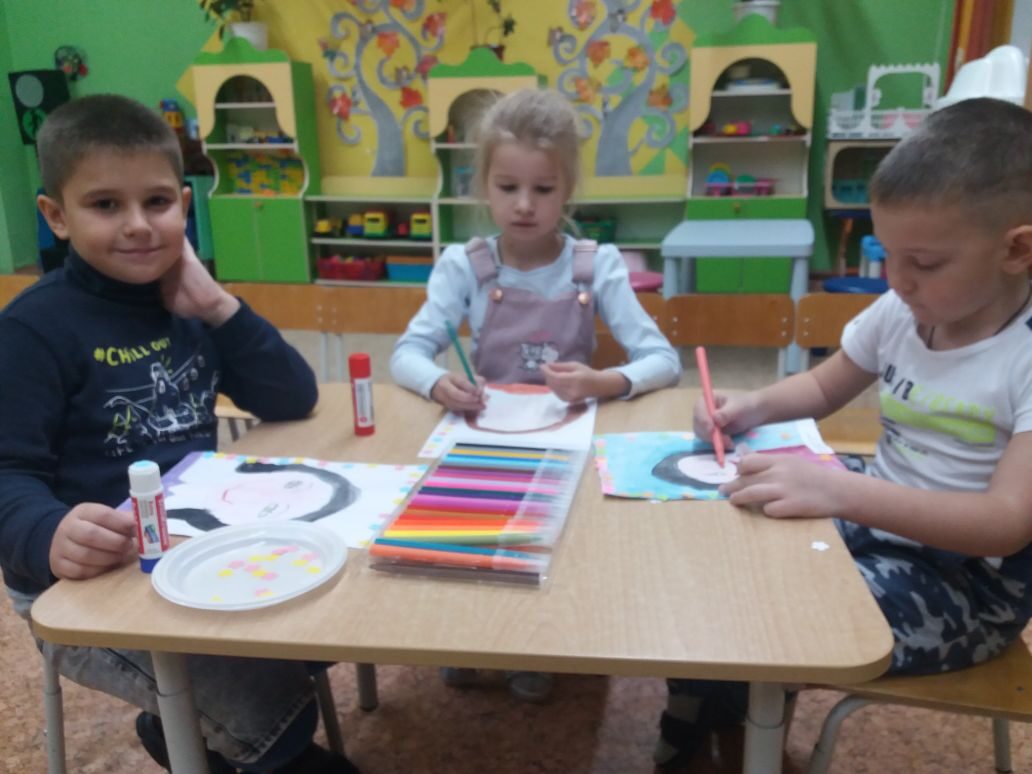 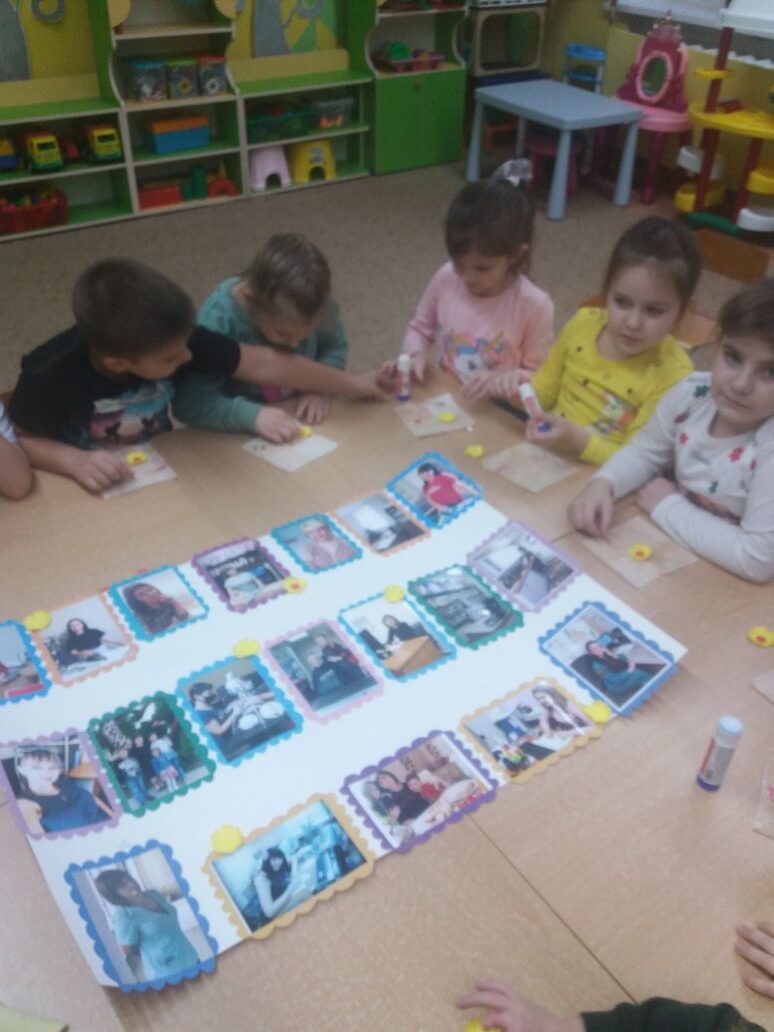 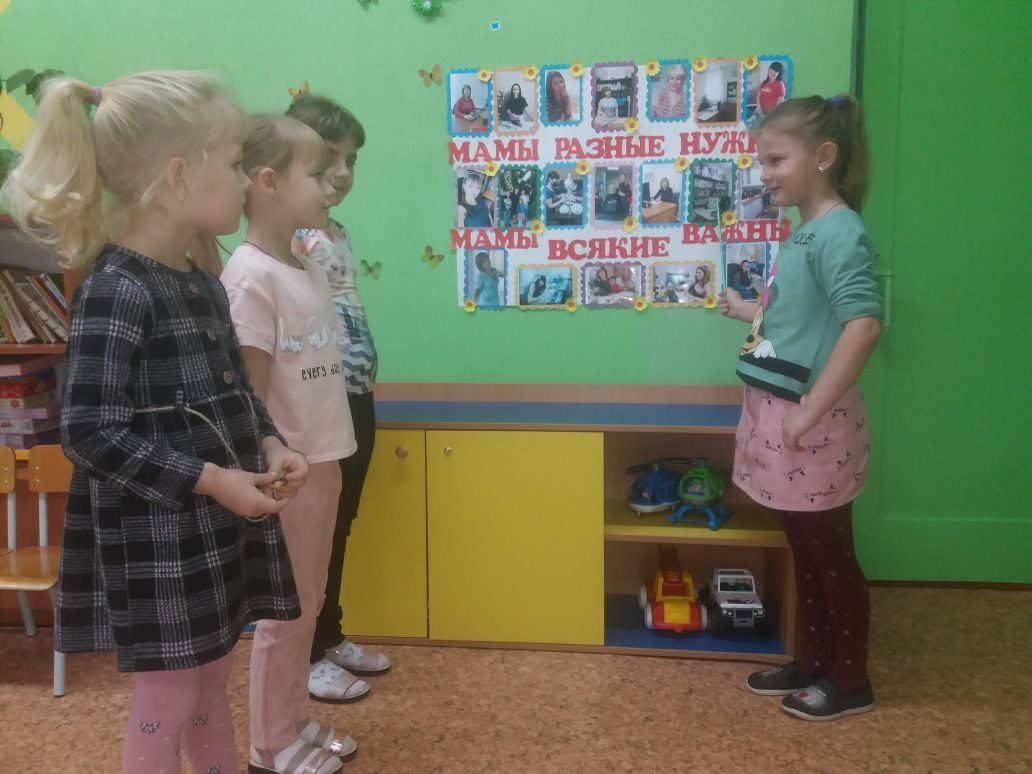 